Este impreso, cumplimentado y firmado debe remitirse al siguiente correo electrónico, adjuntando fotocopia del DNI (españoles) o Pasaporte/TIE (extranjeros) en vigor: cursos@ucavila.esDATOS PERSONALES (1)DATOS PERSONALES (1)DATOS PERSONALES (1)DATOS PERSONALES (1)DATOS PERSONALES (1)NOMBRE Y APELLIDOS:      NOMBRE Y APELLIDOS:      NOMBRE Y APELLIDOS:      NOMBRE Y APELLIDOS:      NOMBRE Y APELLIDOS:      DNI:       DNI:       ¿ES ALUMNO DE LA UCAV?   SI    NO  ¿ES ALUMNO DE LA UCAV?   SI    NO  ¿ES ALUMNO DE LA UCAV?   SI    NO  TELÉFONO FIJO:      TELÉFONO MÓVIL:       TELÉFONO MÓVIL:       TELÉFONO MÓVIL:       TELÉFONO MÓVIL:       DOMICILIO:       DOMICILIO:       DOMICILIO:       DOMICILIO:       DOMICILIO:       LOCALIDAD:       LOCALIDAD:       LOCALIDAD:       LOCALIDAD:       CP:      PROVINCIA:       PROVINCIA:       PROVINCIA:       PAÍS:       PAÍS:       DIRECCIÓN DE E-MAIL:       DIRECCIÓN DE E-MAIL:       DIRECCIÓN DE E-MAIL:       DIRECCIÓN DE E-MAIL:       DIRECCIÓN DE E-MAIL:       INSCRIPCIÓN EN:INSCRIPCIÓN EN:INSCRIPCIÓN EN:INSCRIPCIÓN EN:DENOMINACIÓN DE LAS JORNADASLUGARDÍAS Y HORASPRECIO  VI JORNADA DE ENFERMERÍA II JORNADA DE NUTRICIÓNSALÓN DE ACTOS DE LA UCAVDía 20 de ABRIL  20189:15 h. a 14:00 h.GRATUITOIMPORTE DE LA INSCRIPCIÓNIMPORTE DE LA INSCRIPCIÓNIMPORTE DE LA INSCRIPCIÓN-------- €ACEPTACIÓN DE LA INSCRIPCIÓNACEPTACIÓN DE LA INSCRIPCIÓNLugar y fecha:       Firma del estudiante  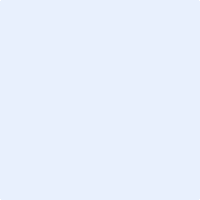 